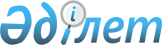 О внесении изменений и дополнений в решение от 29 марта 2006 года № 25 "Об утверждении Правил содержания кошек и собак в населенных пунктах Тарановского района"
					
			Утративший силу
			
			
		
					Решение маслихата Тарановского района Костанайской области от 10 апреля 2009 года № 167. Зарегистрировано Управлением юстиции Тарановского района Костанайской области 15 мая 2009 года № 9-18-92. Утратило силу - Решением маслихата Тарановского района Костанайской области от 20 декабря 2012 года № 87

      Сноска. Утратило силу - Решением маслихата Тарановского района Костанайской области от 20.12.2012 № 87 (вводится в действие с момента принятия).      На основании подпункта 8) пункта 1 статьи 6 Закона Республики Казахстан от 23 января 2001 года "О местном государственном управлении и самоуправлении в Республике Казахстан", статьи 311 Кодекса Республики Казахстан от 30 января 2001 года "Об административных правонарушениях", Закона Республики Казахстан от 10 июля 2002 года "О ветеринарии" и в целях приведения решения в соответствие с действующим законодательством районный маслихат РЕШИЛ:



      1. Внести в решение "Об утверждении Правил содержания кошек и собак в населенных пунктах Тарановского района" от 29 марта 2006 года № 25 (номер в Реестре государственной регистрации нормативных правовых актов 9-18-27, 21 апреля 2006 года опубликовано в районной газете "Маяк") следующие изменения и дополнения:

      в приложении к указанному решению:

      в пункте 3 главы 1 после слов "О местном государственном управлении" дополнить словами "и самоуправлении";

      в заголовке главы 2 слово "Обязанности" заменить словом "Ответственность";

      часть первую пункта 4 главы 2 изложить в новой редакции:

      "4. Владельцам кошек и собак необходимо соблюдать ниже перечисленные условия:";

      в пункте 4 главы 2:

      подпункт 1) после слов "не оставлять без присмотра" дополнить словами "в общественных местах";

      в подпункте 2) слова "с требованиями настоящих Правил" заменить словами "с настоящими Правилами";

      в подпункте 6) слова "владельцы обязаны" заменить словами "владельцам необходимо";

      в подпункте 7) слово "разрешается" заменить словом "осуществляется";

      подпункт 8) исключить;

      в подпункте 9) слова "владельцы животных обязаны" и "проводить мероприятия по ликвидации заразных болезней" исключить;

      подпункт 10) изложить в новой редакции:

      "10) собственникам сторожевых собак, охраняющих различного рода территории, объекты, при входе на территорию необходимо размещать предупреждающую табличку.";

      в части первой пункта 6 главы 4 слово "Разрешается:" заменить словом "Допускается:";

      в пункте 7 главы 4:

      в части первой слово "Запрещается:" заменить словом "Не допускается:";

      в подпункте 1) слова "детям в возрасте до 14 лет и гражданам в нетрезвом состоянии" исключить;

      подпункт 2) после слова "подъездах" дополнить словами "чердаках, подвалах,";

      в подпункте 4) слова "должны быть убраны" заменить словами "убираются";

      пункт 8 главы 4 изложить в следующей редакции:

      "8. Владельцам кошек и собак необходимо соблюдать санитарно-гигиенические, ветеринарные правила содержания домашних животных.";

      пункт 9 главы 4 изложить в новой редакции:

      "9. При содержании собак на подворье на воротах при входе необходимо размещать предупреждающую табличку. В условиях, исключающих возможность причинения беспокойства и создания опасности для окружающих, количество содержащихся кошек и собак не ограничено.";

      абзац второй пункта 10 главы 4 исключить;

      главу 5 изложить в новой редакции:

      "5. Привлечение к ответственности владельцев кошек и собак 11. За нарушение Правил содержания кошек и собак владелец животного несет ответственность в соответствии с законодательством Республики Казахстан.".



      2. Настоящее решение вводится в действие по истечении десяти календарных дней после дня его первого официального опубликования.      Председатель четырнадцатой,

      внеочередной сессии                        Л. Луценко      Секретарь районного маслихата              Ж. Шинкин      СОГЛАСОВАНО:      Начальник

      государственного учреждения

      "Отдел внутренних дел

      Тарановского района"                      К. Сатубалдин

      10 апреля 2009 года      Начальник

      государственного учреждения

      "Управление государственного

      санитарно-эпидемиологического

      надзора по Тарановскому району

      Департамента Комитета

      Государственного санитарно-

      эпидемиологического надзора Министерства

      здравоохранения Республики Казахстан

      по Костанайской области"                  Б. Копжасаров

      10 апреля 2009 года      Начальник

      государственного учреждения

      "Тарановская районная территориальная

      инспекция Комитета государственной

      инспекции в агропромышленном

      комплексе Министерства сельского

      хозяйства Республики Казахстан"            В. Балан
					© 2012. РГП на ПХВ «Институт законодательства и правовой информации Республики Казахстан» Министерства юстиции Республики Казахстан
				